Перевод предложений в косвенную речь в английском языке.Перевод повествовательных предложений в косвенную речь. She said “I can stay at home”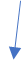 Слова автора                Прямая речьShe says “I can stay at home.”  (Можно встретить и такой вариант)Переписываем слова автораShe said или She says (Так как они идут изначально. Если в предложении вместо слова say стоит другое, то его можно в данном случае использовать вместо say.)Записываем союз that (иногда его можно и не записывать)She said или She says that Переписываем всё, что в кавычках, не меняя порядок слов в предложении, но заменив местоимения на подходящие по смыслу. She said или She says that she can stay at home.В прямой речи заменили местоимение I на she, потому что логически верно будет при переводе на русский язык. Она сказала или говорит, что ОНА сможет остаться дома.! Если слова автора стоят в прошедшем времени, то время в кавычках изменяем, используя правило согласования времён.Если слова автора стоят в настоящем времени, то время в кавычках не меняем.She said или She says в данном случае смотрим на глагол. Если глагол в 1 форме – это настоящее время. Если глагол во 2 форме – это прошедшее время. Said – неправильный глагол, 2 форма. Следовательно, прошедшее время. Say – 1 форма. Следовательно, настоящее время. She says that she can stay at home. В данном предложении время не изменили, потому что слова автора стоят в настоящем времени.She said that she could stay at home.В данном предложении поменяли прямую речь в прошедшее простое время, потому что слова автора стоят в прошедшем времени.Таблица согласования времен в английском языке при переводе в косвенную речь.Перевод в косвенную речь приказаний и просьб.Приказания и просьбы – это предложения, которые, включают в себя глаголы в повелительном наклонении. Чем отличаются приказания от просьб в английском языке? В просьбах присутствует слово «please», в приказаниях – нет.Например: Катя, полей цветы, пожалуйста.Со словами автора это выглядит вот так:Мама говорит: «Катя, полей цветы, пожалуйста»В английском языке:He said to her: “Call me at 11.00.” Он сказал ей: «позвони мне в 11.»Для того, чтобы перевести (переделать) такое предложение в косвенную речь нужно:Переписать слова автора заменяя глагол на tell (если это приказание) и ask (если это просьба). Время глагола сохраняем. Затем работаем по шаблону:….tell (ask) somebody to do something. ……просить кого - то to + V сделать что тоСиним – эти слова мы можем заменить.Красным  - не заменяем.Например, у нас есть предложение.He said to her: “Call me at 11.00.” Во-первых, необходимо посмотреть, какой вид предложения стоит в кавычках. Предложение начинается с глагола в повелительном наклонении, нет слова please, а значит, у нас в прямой речи приказ.Переделываем: said to   заменяем на tell, потому что в кавычках нет слова please.Получаем: He told her to call him at 11.told поставили во вторую форму, потому что said to стоит во второй форме. В данном случае мы не обращаем внимания на время глагола в словах автора, потому что в дальнейшем используем инфинитив. В данном случае необходимо обратить внимание на местоимения в объектном падеже.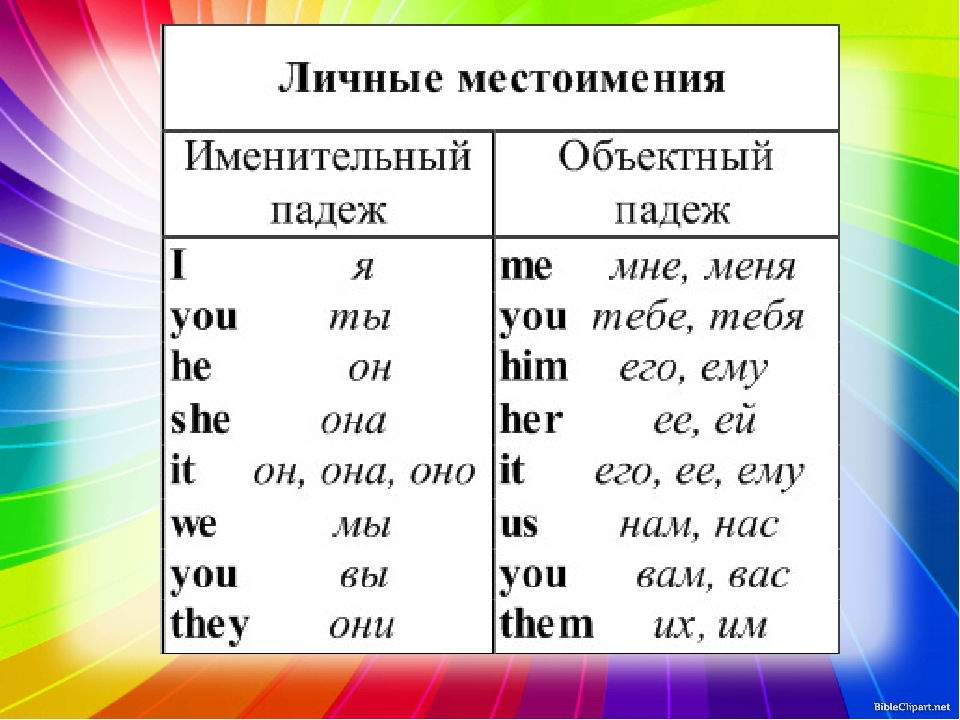 Перевод в косвенную речь вопросительных предложений в английском языке.При переводе вопросов из прямой речи в косвенную у вас должно получиться сложносочинённое предложение, где слова автора будут главной частью, а косвенная речь — придаточной.I ask: “Was your trip OK?”Для того, чтобы перевести вопросительное предложение в косвенную речь нужно:Переписать слова автора, заменяя стоящий глагол на ask или wonder, сохраняя его временную форму.  Обычно заменяют на ask. I askЗатем ставим соединительный союз if, если вопрос начинается с вспомогательного глагола: do, does, did, am, is, are, were, was, will, have, has. Модальных глаголов. Если вопрос начинается с вопросительного местоимения, то вместо if используем то вопросительное местоимение, с которого начинается вопрос в прямой речи. I ask if Записываем слова в кавычках, меняя местами подлежащие и вспомогательный глагол. Глаголы: do, does, did убираем совсем. Но меняем время смыслового глагола. Если вопрос начинается с did, мы ставим смысловой глагол во вторую форму. I ask if my trip was OK.Present SimpleV, Vs,esPast SimpleV2Present ContinuousAm,is,are + Ving            Past ContinuousWas/were + VingPresent Perfect              Have/has + V3Past PerfectHad +V3Present Perfect ContinuousHave/has been + VingPast Perfect ContinuousHad been+ VingFuture SimpleWill + V1Future-in-the-PastWould + V1Past SimpleV2Past PerfectHad +V3Past PerfectHad +V3Past PerfectHad +V3Past Perfect ContinuousHad been+ VingPast Perfect ContinuousHad been+ Ving